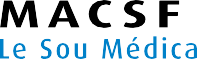 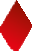 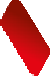 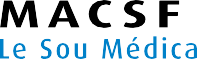 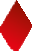 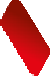 Journées de formation des avocats des 21 et 24 juin 2024
CONTENU ET PROGRAMME
1 – Les relations entre l’assureur 
de responsabilité et les organismes sociaux.I – Obligation d’information et de mise en cause.Une obligation d’information à la charge de tous les acteurs.Une obligation probante spécifique à la charge de l’assureur du responsable.II – L’attestation d’imputabilité passée au crible de l’analyse médicale.III – L’utilisation discrétionnaire de la notion de pénalité à l’encontre de l’assureur de responsabilité.Un enjeu porté par une approche pénaliste de la récidive et de la majoration de la sanction.La défense amiable de l’assureur : du courriel à la saisine de la Commission de Recours Amiable.La défense judiciaire devant le pôle social du Tribunal Judiciaire.2 – L’actualité des contentieux entre 
les Professionnels de Santé et les CPAM : L’argent au cœur des débats.I – Retenues sur fluxLes définitionsL’effet suspensif des recours sur les retenues sur fluxLes retenues sur flux illégales pratiquées sur certaines CPAMII - Les indus du Dispositif d’Indemnisation pour Perte d’Activité (DIPA)La création du dispositif La précision du mode de calcul du dispositif Le recouvrement des indus Les recoursIII – Contrôle des arrêts de travailLe principe de liberté de prescription édicté par le Code de la Santé Publique.La limite au principe de prescription des arrêts de travail : le contrôle de la CPAM sur le volume des prescriptionsLa proposition de mise sous objectifLe refus de la mise sous objectif : la Procédure de mise sous accord préalable des prescriptionsMÉTHODE PÉDAGOGIQUEApports théoriques et cas pratiques
PUBLIC & PRÉREQUISAvocats
LIEU DE FORMATIONMACSF – 10 cours du Triangle de l’Arche 92919 La Défense Cedex.
DUREE :  4 HTARIFAvocat intervenant : gratuitInscription unitaire : 400€ TTCForfait 2 avocats : 700€ TTCForfait 3 avocats : 900€ TTCForfait 4 avocats : 1 100€ TTCDÉLAI DE PRÉVENANCE1 mois minimum entre la demande    et la réalisation de la prestation.MODALITÉS D’ÉVALUATIONFiche d’évaluation à l’issue de la formation.CONTACTTÉLÉPHONE01 71 23 75 10
E-MAIL
congres.lesoumedical@macsf.fr